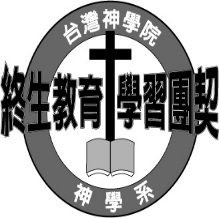                                                                        (2014.12 修訂)學    號學    號入學日期入學日期填表日期填表日期主後主後主後主後主後主後主後主後主後主後主後姓名照片照片身份證號身份證號生日主後主後主後主後性別性別□男 □女□男 □女照片照片信仰狀況信仰狀況□基督徒 □天主教徒 □其他          □未確定           □基督徒 □天主教徒 □其他          □未確定           □基督徒 □天主教徒 □其他          □未確定           □基督徒 □天主教徒 □其他          □未確定           □基督徒 □天主教徒 □其他          □未確定           □基督徒 □天主教徒 □其他          □未確定           □基督徒 □天主教徒 □其他          □未確定           □基督徒 □天主教徒 □其他          □未確定           □基督徒 □天主教徒 □其他          □未確定           □基督徒 □天主教徒 □其他          □未確定           □基督徒 □天主教徒 □其他          □未確定           □基督徒 □天主教徒 □其他          □未確定           □基督徒 □天主教徒 □其他          □未確定           □基督徒 □天主教徒 □其他          □未確定           □基督徒 □天主教徒 □其他          □未確定           □基督徒 □天主教徒 □其他          □未確定           □基督徒 □天主教徒 □其他          □未確定           □基督徒 □天主教徒 □其他          □未確定           □基督徒 □天主教徒 □其他          □未確定           □基督徒 □天主教徒 □其他          □未確定           照片照片婚姻狀況婚姻狀況□已婚(配偶姓名ˍˍˍˍˍ  ˍˍ) □未婚  □其他ˍˍˍˍˍ□已婚(配偶姓名ˍˍˍˍˍ  ˍˍ) □未婚  □其他ˍˍˍˍˍ□已婚(配偶姓名ˍˍˍˍˍ  ˍˍ) □未婚  □其他ˍˍˍˍˍ□已婚(配偶姓名ˍˍˍˍˍ  ˍˍ) □未婚  □其他ˍˍˍˍˍ□已婚(配偶姓名ˍˍˍˍˍ  ˍˍ) □未婚  □其他ˍˍˍˍˍ□已婚(配偶姓名ˍˍˍˍˍ  ˍˍ) □未婚  □其他ˍˍˍˍˍ□已婚(配偶姓名ˍˍˍˍˍ  ˍˍ) □未婚  □其他ˍˍˍˍˍ□已婚(配偶姓名ˍˍˍˍˍ  ˍˍ) □未婚  □其他ˍˍˍˍˍ□已婚(配偶姓名ˍˍˍˍˍ  ˍˍ) □未婚  □其他ˍˍˍˍˍ□已婚(配偶姓名ˍˍˍˍˍ  ˍˍ) □未婚  □其他ˍˍˍˍˍ□已婚(配偶姓名ˍˍˍˍˍ  ˍˍ) □未婚  □其他ˍˍˍˍˍ□已婚(配偶姓名ˍˍˍˍˍ  ˍˍ) □未婚  □其他ˍˍˍˍˍ□已婚(配偶姓名ˍˍˍˍˍ  ˍˍ) □未婚  □其他ˍˍˍˍˍ□已婚(配偶姓名ˍˍˍˍˍ  ˍˍ) □未婚  □其他ˍˍˍˍˍ□已婚(配偶姓名ˍˍˍˍˍ  ˍˍ) □未婚  □其他ˍˍˍˍˍ□已婚(配偶姓名ˍˍˍˍˍ  ˍˍ) □未婚  □其他ˍˍˍˍˍ□已婚(配偶姓名ˍˍˍˍˍ  ˍˍ) □未婚  □其他ˍˍˍˍˍ□已婚(配偶姓名ˍˍˍˍˍ  ˍˍ) □未婚  □其他ˍˍˍˍˍ□已婚(配偶姓名ˍˍˍˍˍ  ˍˍ) □未婚  □其他ˍˍˍˍˍ□已婚(配偶姓名ˍˍˍˍˍ  ˍˍ) □未婚  □其他ˍˍˍˍˍ照片照片學歷 經歷職          業職          業職          業職          業職          業□牧師/傳道人 □學生 □教師 □醫生/護士 □金融業 □服務業 □公務員 □軍  □農  □工  □商  □上班族  □退休  □其他ˍ       ˍˍˍ□牧師/傳道人 □學生 □教師 □醫生/護士 □金融業 □服務業 □公務員 □軍  □農  □工  □商  □上班族  □退休  □其他ˍ       ˍˍˍ□牧師/傳道人 □學生 □教師 □醫生/護士 □金融業 □服務業 □公務員 □軍  □農  □工  □商  □上班族  □退休  □其他ˍ       ˍˍˍ□牧師/傳道人 □學生 □教師 □醫生/護士 □金融業 □服務業 □公務員 □軍  □農  □工  □商  □上班族  □退休  □其他ˍ       ˍˍˍ□牧師/傳道人 □學生 □教師 □醫生/護士 □金融業 □服務業 □公務員 □軍  □農  □工  □商  □上班族  □退休  □其他ˍ       ˍˍˍ□牧師/傳道人 □學生 □教師 □醫生/護士 □金融業 □服務業 □公務員 □軍  □農  □工  □商  □上班族  □退休  □其他ˍ       ˍˍˍ□牧師/傳道人 □學生 □教師 □醫生/護士 □金融業 □服務業 □公務員 □軍  □農  □工  □商  □上班族  □退休  □其他ˍ       ˍˍˍ□牧師/傳道人 □學生 □教師 □醫生/護士 □金融業 □服務業 □公務員 □軍  □農  □工  □商  □上班族  □退休  □其他ˍ       ˍˍˍ□牧師/傳道人 □學生 □教師 □醫生/護士 □金融業 □服務業 □公務員 □軍  □農  □工  □商  □上班族  □退休  □其他ˍ       ˍˍˍ□牧師/傳道人 □學生 □教師 □醫生/護士 □金融業 □服務業 □公務員 □軍  □農  □工  □商  □上班族  □退休  □其他ˍ       ˍˍˍ□牧師/傳道人 □學生 □教師 □醫生/護士 □金融業 □服務業 □公務員 □軍  □農  □工  □商  □上班族  □退休  □其他ˍ       ˍˍˍ□牧師/傳道人 □學生 □教師 □醫生/護士 □金融業 □服務業 □公務員 □軍  □農  □工  □商  □上班族  □退休  □其他ˍ       ˍˍˍ□牧師/傳道人 □學生 □教師 □醫生/護士 □金融業 □服務業 □公務員 □軍  □農  □工  □商  □上班族  □退休  □其他ˍ       ˍˍˍ□牧師/傳道人 □學生 □教師 □醫生/護士 □金融業 □服務業 □公務員 □軍  □農  □工  □商  □上班族  □退休  □其他ˍ       ˍˍˍ□牧師/傳道人 □學生 □教師 □醫生/護士 □金融業 □服務業 □公務員 □軍  □農  □工  □商  □上班族  □退休  □其他ˍ       ˍˍˍ□牧師/傳道人 □學生 □教師 □醫生/護士 □金融業 □服務業 □公務員 □軍  □農  □工  □商  □上班族  □退休  □其他ˍ       ˍˍˍ□牧師/傳道人 □學生 □教師 □醫生/護士 □金融業 □服務業 □公務員 □軍  □農  □工  □商  □上班族  □退休  □其他ˍ       ˍˍˍ□牧師/傳道人 □學生 □教師 □醫生/護士 □金融業 □服務業 □公務員 □軍  □農  □工  □商  □上班族  □退休  □其他ˍ       ˍˍˍ□牧師/傳道人 □學生 □教師 □醫生/護士 □金融業 □服務業 □公務員 □軍  □農  □工  □商  □上班族  □退休  □其他ˍ       ˍˍˍ通  訊  地  址通  訊  地  址通  訊  地  址通  訊  地  址通  訊  地  址□□□□□□□□□□□□□□□□□□□□□□□□□□□□□□□□□□□□□□□□□□□□□□□□□□□□□□□□□電          話電          話電          話電          話電          話(H)	(O)	(行動)(H)	(O)	(行動)(H)	(O)	(行動)(H)	(O)	(行動)(H)	(O)	(行動)(H)	(O)	(行動)(H)	(O)	(行動)(H)	(O)	(行動)(H)	(O)	(行動)(H)	(O)	(行動)(H)	(O)	(行動)(H)	(O)	(行動)(H)	(O)	(行動)(H)	(O)	(行動)(H)	(O)	(行動)(H)	(O)	(行動)(H)	(O)	(行動)(H)	(O)	(行動)(H)	(O)	(行動)傳          真傳          真傳          真傳          真傳          真E-MailE-MailE-Mail受洗受洗是，受洗日期ˍˍˍˍ    ˍˍˍ□否是，受洗日期ˍˍˍˍ    ˍˍˍ□否是，受洗日期ˍˍˍˍ    ˍˍˍ□否是，受洗日期ˍˍˍˍ    ˍˍˍ□否是，受洗日期ˍˍˍˍ    ˍˍˍ□否是，受洗日期ˍˍˍˍ    ˍˍˍ□否是，受洗日期ˍˍˍˍ    ˍˍˍ□否是，受洗日期ˍˍˍˍ    ˍˍˍ□否是，受洗日期ˍˍˍˍ    ˍˍˍ□否是，受洗日期ˍˍˍˍ    ˍˍˍ□否是，受洗日期ˍˍˍˍ    ˍˍˍ□否是，受洗日期ˍˍˍˍ    ˍˍˍ□否是，受洗日期ˍˍˍˍ    ˍˍˍ□否是，受洗日期ˍˍˍˍ    ˍˍˍ□否原屬教會原屬教會原屬教會       (中會)　　　  　　　　教會       (中會)　　　  　　　　教會       (中會)　　　  　　　　教會       (中會)　　　  　　　　教會       (中會)　　　  　　　　教會受洗受洗是，受洗日期ˍˍˍˍ    ˍˍˍ□否是，受洗日期ˍˍˍˍ    ˍˍˍ□否是，受洗日期ˍˍˍˍ    ˍˍˍ□否是，受洗日期ˍˍˍˍ    ˍˍˍ□否是，受洗日期ˍˍˍˍ    ˍˍˍ□否是，受洗日期ˍˍˍˍ    ˍˍˍ□否是，受洗日期ˍˍˍˍ    ˍˍˍ□否是，受洗日期ˍˍˍˍ    ˍˍˍ□否是，受洗日期ˍˍˍˍ    ˍˍˍ□否是，受洗日期ˍˍˍˍ    ˍˍˍ□否是，受洗日期ˍˍˍˍ    ˍˍˍ□否是，受洗日期ˍˍˍˍ    ˍˍˍ□否是，受洗日期ˍˍˍˍ    ˍˍˍ□否是，受洗日期ˍˍˍˍ    ˍˍˍ□否現屬教會現屬教會現屬教會       (中會)　　  　　　　　教會       (中會)　　  　　　　　教會       (中會)　　  　　　　　教會       (中會)　　  　　　　　教會       (中會)　　  　　　　　教會現　　任教會職務現　　任教會職務□牧師  □傳道人 □幹事 □長老 □執事 □主日學老師 □團契(小組)同工/輔導□教會機構ˍˍˍˍˍˍˍˍˍˍˍˍ  □其他ˍˍˍˍˍˍˍˍˍˍˍˍˍ(可複選)□牧師  □傳道人 □幹事 □長老 □執事 □主日學老師 □團契(小組)同工/輔導□教會機構ˍˍˍˍˍˍˍˍˍˍˍˍ  □其他ˍˍˍˍˍˍˍˍˍˍˍˍˍ(可複選)□牧師  □傳道人 □幹事 □長老 □執事 □主日學老師 □團契(小組)同工/輔導□教會機構ˍˍˍˍˍˍˍˍˍˍˍˍ  □其他ˍˍˍˍˍˍˍˍˍˍˍˍˍ(可複選)□牧師  □傳道人 □幹事 □長老 □執事 □主日學老師 □團契(小組)同工/輔導□教會機構ˍˍˍˍˍˍˍˍˍˍˍˍ  □其他ˍˍˍˍˍˍˍˍˍˍˍˍˍ(可複選)□牧師  □傳道人 □幹事 □長老 □執事 □主日學老師 □團契(小組)同工/輔導□教會機構ˍˍˍˍˍˍˍˍˍˍˍˍ  □其他ˍˍˍˍˍˍˍˍˍˍˍˍˍ(可複選)□牧師  □傳道人 □幹事 □長老 □執事 □主日學老師 □團契(小組)同工/輔導□教會機構ˍˍˍˍˍˍˍˍˍˍˍˍ  □其他ˍˍˍˍˍˍˍˍˍˍˍˍˍ(可複選)□牧師  □傳道人 □幹事 □長老 □執事 □主日學老師 □團契(小組)同工/輔導□教會機構ˍˍˍˍˍˍˍˍˍˍˍˍ  □其他ˍˍˍˍˍˍˍˍˍˍˍˍˍ(可複選)□牧師  □傳道人 □幹事 □長老 □執事 □主日學老師 □團契(小組)同工/輔導□教會機構ˍˍˍˍˍˍˍˍˍˍˍˍ  □其他ˍˍˍˍˍˍˍˍˍˍˍˍˍ(可複選)□牧師  □傳道人 □幹事 □長老 □執事 □主日學老師 □團契(小組)同工/輔導□教會機構ˍˍˍˍˍˍˍˍˍˍˍˍ  □其他ˍˍˍˍˍˍˍˍˍˍˍˍˍ(可複選)□牧師  □傳道人 □幹事 □長老 □執事 □主日學老師 □團契(小組)同工/輔導□教會機構ˍˍˍˍˍˍˍˍˍˍˍˍ  □其他ˍˍˍˍˍˍˍˍˍˍˍˍˍ(可複選)□牧師  □傳道人 □幹事 □長老 □執事 □主日學老師 □團契(小組)同工/輔導□教會機構ˍˍˍˍˍˍˍˍˍˍˍˍ  □其他ˍˍˍˍˍˍˍˍˍˍˍˍˍ(可複選)□牧師  □傳道人 □幹事 □長老 □執事 □主日學老師 □團契(小組)同工/輔導□教會機構ˍˍˍˍˍˍˍˍˍˍˍˍ  □其他ˍˍˍˍˍˍˍˍˍˍˍˍˍ(可複選)□牧師  □傳道人 □幹事 □長老 □執事 □主日學老師 □團契(小組)同工/輔導□教會機構ˍˍˍˍˍˍˍˍˍˍˍˍ  □其他ˍˍˍˍˍˍˍˍˍˍˍˍˍ(可複選)□牧師  □傳道人 □幹事 □長老 □執事 □主日學老師 □團契(小組)同工/輔導□教會機構ˍˍˍˍˍˍˍˍˍˍˍˍ  □其他ˍˍˍˍˍˍˍˍˍˍˍˍˍ(可複選)□牧師  □傳道人 □幹事 □長老 □執事 □主日學老師 □團契(小組)同工/輔導□教會機構ˍˍˍˍˍˍˍˍˍˍˍˍ  □其他ˍˍˍˍˍˍˍˍˍˍˍˍˍ(可複選)□牧師  □傳道人 □幹事 □長老 □執事 □主日學老師 □團契(小組)同工/輔導□教會機構ˍˍˍˍˍˍˍˍˍˍˍˍ  □其他ˍˍˍˍˍˍˍˍˍˍˍˍˍ(可複選)□牧師  □傳道人 □幹事 □長老 □執事 □主日學老師 □團契(小組)同工/輔導□教會機構ˍˍˍˍˍˍˍˍˍˍˍˍ  □其他ˍˍˍˍˍˍˍˍˍˍˍˍˍ(可複選)□牧師  □傳道人 □幹事 □長老 □執事 □主日學老師 □團契(小組)同工/輔導□教會機構ˍˍˍˍˍˍˍˍˍˍˍˍ  □其他ˍˍˍˍˍˍˍˍˍˍˍˍˍ(可複選)□牧師  □傳道人 □幹事 □長老 □執事 □主日學老師 □團契(小組)同工/輔導□教會機構ˍˍˍˍˍˍˍˍˍˍˍˍ  □其他ˍˍˍˍˍˍˍˍˍˍˍˍˍ(可複選)□牧師  □傳道人 □幹事 □長老 □執事 □主日學老師 □團契(小組)同工/輔導□教會機構ˍˍˍˍˍˍˍˍˍˍˍˍ  □其他ˍˍˍˍˍˍˍˍˍˍˍˍˍ(可複選)□牧師  □傳道人 □幹事 □長老 □執事 □主日學老師 □團契(小組)同工/輔導□教會機構ˍˍˍˍˍˍˍˍˍˍˍˍ  □其他ˍˍˍˍˍˍˍˍˍˍˍˍˍ(可複選)□牧師  □傳道人 □幹事 □長老 □執事 □主日學老師 □團契(小組)同工/輔導□教會機構ˍˍˍˍˍˍˍˍˍˍˍˍ  □其他ˍˍˍˍˍˍˍˍˍˍˍˍˍ(可複選)課程訊息來源課程訊息來源課程訊息來源課程訊息來源課程訊息來源ˍˍˍˍˍ ˍ同學介紹    □教會    □營會神學系網站  □網路/臉書  □報紙ˍˍˍ    ˍ  □其他ˍˍˍˍ        ˍˍˍˍˍ ˍ同學介紹    □教會    □營會神學系網站  □網路/臉書  □報紙ˍˍˍ    ˍ  □其他ˍˍˍˍ        ˍˍˍˍˍ ˍ同學介紹    □教會    □營會神學系網站  □網路/臉書  □報紙ˍˍˍ    ˍ  □其他ˍˍˍˍ        ˍˍˍˍˍ ˍ同學介紹    □教會    □營會神學系網站  □網路/臉書  □報紙ˍˍˍ    ˍ  □其他ˍˍˍˍ        ˍˍˍˍˍ ˍ同學介紹    □教會    □營會神學系網站  □網路/臉書  □報紙ˍˍˍ    ˍ  □其他ˍˍˍˍ        ˍˍˍˍˍ ˍ同學介紹    □教會    □營會神學系網站  □網路/臉書  □報紙ˍˍˍ    ˍ  □其他ˍˍˍˍ        ˍˍˍˍˍ ˍ同學介紹    □教會    □營會神學系網站  □網路/臉書  □報紙ˍˍˍ    ˍ  □其他ˍˍˍˍ        ˍˍˍˍˍ ˍ同學介紹    □教會    □營會神學系網站  □網路/臉書  □報紙ˍˍˍ    ˍ  □其他ˍˍˍˍ        ˍˍˍˍˍ ˍ同學介紹    □教會    □營會神學系網站  □網路/臉書  □報紙ˍˍˍ    ˍ  □其他ˍˍˍˍ        ˍˍˍˍˍ ˍ同學介紹    □教會    □營會神學系網站  □網路/臉書  □報紙ˍˍˍ    ˍ  □其他ˍˍˍˍ        ˍˍˍˍˍ ˍ同學介紹    □教會    □營會神學系網站  □網路/臉書  □報紙ˍˍˍ    ˍ  □其他ˍˍˍˍ        ˍˍˍˍˍ ˍ同學介紹    □教會    □營會神學系網站  □網路/臉書  □報紙ˍˍˍ    ˍ  □其他ˍˍˍˍ        ˍˍˍˍˍ ˍ同學介紹    □教會    □營會神學系網站  □網路/臉書  □報紙ˍˍˍ    ˍ  □其他ˍˍˍˍ        ˍˍˍˍˍ ˍ同學介紹    □教會    □營會神學系網站  □網路/臉書  □報紙ˍˍˍ    ˍ  □其他ˍˍˍˍ        ˍˍˍˍˍ ˍ同學介紹    □教會    □營會神學系網站  □網路/臉書  □報紙ˍˍˍ    ˍ  □其他ˍˍˍˍ        ˍˍˍˍˍ ˍ同學介紹    □教會    □營會神學系網站  □網路/臉書  □報紙ˍˍˍ    ˍ  □其他ˍˍˍˍ        ˍˍˍˍˍ ˍ同學介紹    □教會    □營會神學系網站  □網路/臉書  □報紙ˍˍˍ    ˍ  □其他ˍˍˍˍ        ˍˍˍˍˍ ˍ同學介紹    □教會    □營會神學系網站  □網路/臉書  □報紙ˍˍˍ    ˍ  □其他ˍˍˍˍ        ˍˍˍˍˍ ˍ同學介紹    □教會    □營會神學系網站  □網路/臉書  □報紙ˍˍˍ    ˍ  □其他ˍˍˍˍ        